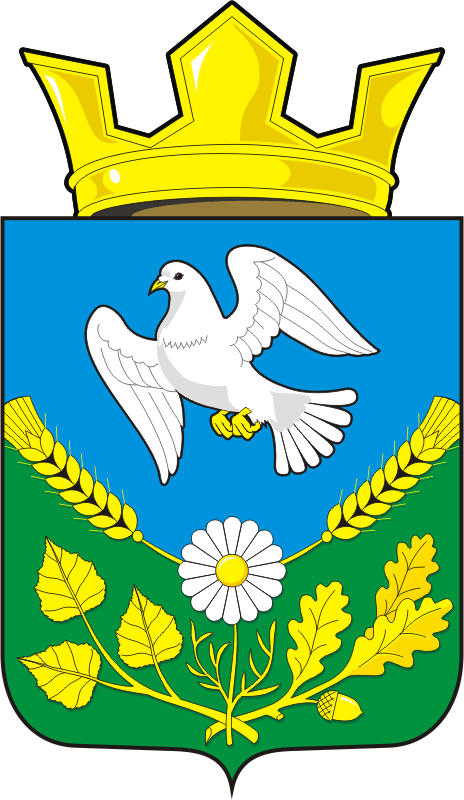 СОВЕТ ДЕПУТАТОВ МУНИЦИПАЛЬНОГО ОБРАЗОВАНИЯ НАДЕЖДИНСКИЙ СЕЛЬСОВЕТ САРАКТАШСКОГО РАЙОНА ОРЕНБУРГСКОЙ ОБЛАСТИТРЕТЬЕГО СОЗЫВАРЕШЕНИЕ Пятьдесят девятого заседания Совета депутатовмуниципального образования Надеждинский сельсоветтретьего созыва от 26.02.2020 г.                                                                                    №   165   	Заслушав и обсудив представленный главой муниципального образования Надеждинский сельсовет Саракташского района Оренбургской области Тимко Оксаны Анатольевны ежегодный отчёт о результатах своей деятельности, деятельности администрации сельсовета за 2019 год.	Совет депутатов сельсоветаР Е Ш И Л :           1. Утвердить ежегодный отчёт главы муниципального образования Надеждинский сельсовет Саракташского района Оренбургской области Тимко Оксаны Анатольевны о результатах своей деятельности, деятельности администрации сельсовета за 2019 год согласно приложению.           2. Признать деятельность главы муниципального образования Надеждинский сельсовет Саракташского района Оренбургской области Тимко Оксаны Анатольевны  за 2019 год удовлетворительной.           3. Контроль за исполнением настоящего решения возложить на заместителя председателя Совета депутатов Надеждинского сельсовета Андрейчеву Н.И.4. Настоящее решение вступает в силу со дня подписания, подлежит обнародованию на территории сельского поселения и размещению на официальном сайте администрации сельсовета.Глава сельсовета,Председатель Совета депутатов сельсовета                                                                           О.А.ТимкоО ходе реализации Федерального закона № 131-ФЗ «Об общихпринципах организации местного самоуправления в РоссийскойФедерации» на территории муниципального образованияНадеждинский  сельсоветУважаемые  депутаты и приглашённые!   Администрация сельсовета работает в соответствии с федеральным, областным законодательством, Уставом МО Надеждинский сельсовет. Согласно ФЗ-131 ФЗ «Об общих принципах местного самоуправления в РФ» в своей деятельности администрация сельсовета использует разнообразные формы и методы работы по осуществлению полномочий местных органов власти, проводит целенаправленную работу по укреплению социально-экономического состояния территории, повышению благосостояния его жителей.                            Демографическая ситуацияЧисленность населения на 1 января  2019 года составила – 555 человек, в том числе в Надеждинке - 384 человек, с.Яковлевка -169 человек, х.Туркестан -2 чел. В  этом году по администрации сельсовета смертность превысила рождаемость населения: родилось – 1 человек, умерло – 4 человека. На воинском учете состоит 127 человек. Призваны в армию в прошлом году 1 человек. Подлежат призыву 4 человека. Поставлено на первичный воинский учет 6 человек.    Продолжается  работа по  совершенствованию нормативно-правовой базы местного самоуправления. Разработано  и принято всего 27 нормативно-правовых актов, регулирующих правовую деятельность Совета депутатов 15. В состав сельсовета входило 7 депутатов, в данный момент 6 депутатов. Проведено 4 заседания Совета депутатов плановых и 9 внеочередных, на которых рассмотрено 35 вопросов. Часть полномочий администрации МО Надеждинский  сельсовет передана администрации Саракташского района, а именно:- по обеспечению услугами организаций культуры и библиотечного обслуживания жителей поселения; - по градостроительной деятельности; - по размещению заказов на поставки товаров, выполнение работ, оказание услуг для муниципальных нужд; - по осуществлению земельного контроля за использованием земель поселения.	Коротко остановлюсь на самых главных направлениях работы по исполнению возложенных полномочий, основным из которых является: формирование, утверждение и исполнение местного бюджета, контроль за его исполнением. По итогам 2019 года доходная часть бюджета сельсовета составляет  5 439138,09 рублей,  из них собственных доходов в бюджет сельсовета поступило  1363261 .44 рублей, что составляет 103 % от запланированного. Расходы составили  5 420 377,17 копеекВ том числе земельный налог собран на 100 %, налог на доходы физических лиц составляет 100 % от запланированного, налог на имущество составляет   100%, акцизы  - 109, 3 %Важным событием 2019 года стали выборы Губернатора Оренбургской области. У нас они прошли организовано. Организовано было дежурство ДНД и выступление коллективов ДК с.Надеждинка и Яковлевского клуба. Явка составила 65,1%. (77,13).Это неплохой результат по району.На сегодняшний день развита инфраструктура села. Работают все госучреждения: школа  с дошкольной группой, два учреждения культуры, два медпункта, работает отделение почты и сбербанка. Функционировало базовое предприятие ООО «СП «Колос»», но в связи с банкротством данного предприятия,  временно  животноводство находилось в  ООО «Золотой стандарт»,  земли с/х назначения в аренде ООО «Колос». Сокращены рабочие места. Население переживает финансовые трудности, т.к. многие не получили расчёт по увольнению и не трудоустроены. Хозяйство работает. В общем 960 голов скота. (820). Скот размещён, в том числе и в Яковлевке. (140голов на откорм). Надой составляет 4,3кг в сутки, в животноводстве трудоустроено – примерно 20 человек. Многие стоят на бирже в центре занятости населения. Имеется три частных магазина. Коротко остановлюсь на каждом из них.	ОбразованиеШкола имеет хорошую материально-техническую базу. Шефствуют над школой «Оренбургэнерго», возглавляет которое наш земляк В.Ф.Кажаев. Ежегодно помогает в подготовке школы к новому учебному году,  в текущем устранены все замечания госпожнадзора, уделяют внимание в праздники: «Первого звонка», «Дня учителя», «Последнего звонка». В этом  учебном году обучается 55 учеников, в прошедшем    было 56 учащихся.Осуществляется подвоз учащихся из Яковлевки на школьном автобусе, в 2019 году был получен новый автобус для перевозки школьников. Педагогический коллектив состоит из 12 человек. Из них 10 педагогов имеют высшее образование, что составляет 83 % и 2 средне-специальное (17 %). По данным кадрового мониторинга педагогический коллектив ОУ стабильный, работоспособный.   (75% педагогов имеют педагогический стаж свыше 15-ти лет).Вместе с тем следует отметить отсутствие квалифицированного педагога по истории, химии.Есть необходимость в педагоге начальных классов, иностранного языка.   Одним из важнейших показателей  качества образования выпускников стала ГИА (государственная итоговая аттестация) и Всероссийские проверочные работы  в 4,5, 6 7 классах, итоговые контрольные работы по математике и русскому языку в 7,8 классах.Качество выпускных экзаменов по русскому, биологии, обществознанию составило 75 %., успеваемость 100%. По математике качество – 50 %, при 100% успеваемости. В школе осуществляется программа предшкольного образования,ведется работа с одаренными детьми.Учащиеся школы принимают активное участие в районных, областных конкурсах и проектах, международных олимпиадах.   Очень плодотворно поработало ТО «Юный эколог», руководитель Перегудова Наталья Фёдоровна. Зайцев Алексей занял 2 место на областном этапе, стал дипломатом Всероссийского конкурса «Моя малая Родина»  в исследовательской работе, раскрывающими проблему села.Получены благодарности от «Саракташского землячества» и денежная премия в размере 25 тысяч рублей. В школе 100 % охват горячим 2-х разовым питанием (завтрак, обед). В летний период в школе работал оздоровительный лагерь,  в котором дети  (в количестве 30 человек) отдыхали, хорошо питались и выращивали овощи на пришкольном участке.  Самое главное летом, когда дети отдыхают это соблюдение безопасности. На уровне администрации был составлен реестр детских площадок,( их у нас3) закреплены ответственные из числа родителей, педагогов, работников культуры и администрации. Работа детских площадок стояла на контроле.Дошкольная группа,  в котором трудится 5 человек обслуживающего персонала, пребывает 25 детей, дети в возрасте от 3 до 7 лет. Условия пребывания детей вполне соответствуют  необходимым стандартам. Воспитатель Хакимова С.Я. проводит  занятия на высоком уровне. Активно участвуют воспитанники в конкурсах разного уровня, радуют своими выступлениями на концертах в ДК с.Надеждинка, школе, детском саду.Медицина и здравоохранениеПриоритетными направлениями деятельности здравоохранения:-сохранение и улучшение здоровья людей, удовлетворение их потребностей в медицинской и лекарственной помощи;- формирование здорового образа жизни, увеличение продолжительности и качества жизни;ФАПы в хорошем состоянии. В мед. учреждениях работают по 1 фельдшеру. Ведется приём больных в учреждениях, посещение на дому, оказывается скорая и профилактическая помощь. Медицинские работники обслуживают население по графику. Надеждинский ФАП работает до 12.00. Яковлеский ФАП до 17.00. Один раз в месяц приезжает участковый терапевт, педиатр. Мобильный ФАП обслуживает х. Туркестан.  Функционируют  аптечные  пункты. Показатели работы Надеждинского ФАП и Яковлевского ФАП:	1	2-число посещений 1470, 853- на дому 247, 232- по заболеваемости -986,204. профилактические – 529,-флюорографическое обследование 246 ,(не пройдено 8) 129 ( не пройдено 3 чел)- диспансеризация – 96 (95 %), 130.Надо сказать, что хорошо поработали по передвижке. Основная масса прошли. Почта и сбербанкСтабильно работает отделение почтовой связи. Начальник Карпикова В.В. Принимает платежи за коммунальные услуги, организует подписку и доставку периодических изданий, газет и прочей документации. Осуществляет доставку писем. Хочется отметить хорошую работу почтальонов Карпиковой С.В. и Корневой Н.Г. , начальника почтового отделения по  выполнению плана подписки.      Работает отделение сбербанка. Шалаева Т.В. оказывает услуги по вкладам, пенсионному обслуживанию, прием платежей за коммунальные услуги и другим платежам. Большую долю платежей составляют налоги      При Доме культуры с. Надеждинка  работают кружки по интересам: женская вокальная группа «Надежда», детская группа «Голосок» детская хореографическая группа «Солнышко»сольная группа «Дружба»драмкружок «Ералаш»литературный кружок «Искусство слова»театр малых форм«Патриот» «Мастерица»драмкружок «новые сельские бабки»В Яковлевском клубе: «Рисования» и «Лепка. Умелые ручки» Коллектив клубной системы  проводят концерты к каждому праздничному событию: «Этот мир очарований, этот мир из серебра» - новогодний бал-маскарад, «Сыны России»,«Афганистан – боль души моей», «Её величество - женщина»,«Ярмарка хорошего настроения» - выступление на избирательном участке, «Победный май! Великий май», «День культуры на МТФ № 1» - выступление творческого коллектива, «Люди пожилые сердцем молодые» - праздник ко Дню пожилого человека, «Тружениками славится село» , и другие. Всего за 2019 год проведено 155 мероприятий, 52 дискотеки. Культработники совместно с библиотекой  принимают участие в оформлении бытовок на фермах и организовывают праздники- поздравления с участием детей. Ежегодно принимают участие в итоговом смотре – конкурсе «Обильный край благословенный». В художественной самодеятельности принимают участие жители села, работники школы, детского сада, дети. Проводятся мероприятия для детей, для молодежи дискотека по субботам.      Оформляются стенды, альбомы по истории села.В  ДК  проходит немало мероприятий, направленных на организацию семейного досуга, укрепления статуса семьи в обществе.При этом используются самые различные формы: конкурсные программы, семейные праздники, выставки семейного творчества. Коллектив Дома культуры совместно с Администрацией, председателем Совета ветеранов, депутатами  поздравили юбиляров – пенсионеров на дому. Традиционно проходит цикл мероприятий, посвящённых Дню Победы. Был проведён Митинг, шествие  «Бессмертного полка». В этой колонне с портретами своих дедов можно было видеть всех представителей села. После шествия «Бессмертного полка» Акцию продолжил концерт «Победный май! Великий май!», в котором приняли участие 30 человек с различными концертными номерами. Проведена была акция «Открытка ветерану», в ходе которой поздравили тружеников тыла (5) и  детей войны. Ежегодно проводим акцию «Обелиск». Ко Дню Победы силами культрабников, администрации и директора школы Чуркиной Н.Н. был проведён косметический ремонт обелиска павшим воинам – землякам ВОВ и бюста Героя Советского Союза Вертякова Кирилла Романовича.К 1 сентября в рамках Акции «Собери ребёнка в школу» был произведён опрос многодетных семей по готовности к учебному процессу. Активным участником акции  стал Кажаев В.В., вручены по традиции портфели со всеми канцелярскими товарами первоклассникам, два портфеля вручено от депутата Законодательного собрания Аникеева А.А. детям из малообеспеченных многодетных семей.( Закутай М, Москвина П.)1 октября был проведён праздник «Люди пожилые сердцем молодые». Был дан концерт и силами хозяйства и администрации было организовано чаепитие. На празднике присутствовали жители села в количестве 84 человека. В рамках Акции «Солдат войны не выбирает» важным событием 2018 года был  экологический десант по закладке Аллеи к 30-летию вывода Советских войск из Афганистана.Группой, в состав которой входили воины - интернационалисты, работники администрации, работники культуры, учитель, волонтёрский отряд «Парус надежды»  была заложена аллея. (25 деревьев).Продолжили посадку деревьев весной 2019 года- высажено 150 саженцев сосен, 40 саженцев рябины и ели в парке.Сельская библиотекаБиблиотека проводит работу по заранее разработанному плану, который составляется на год и на каждый месяц. Библиотека работает неполный рабочий день. Периодических изданий библиотека получает 4 единицы.( 2 журнала и 2 газеты). Число пользователей за прошедший год 350, книговыдача 8752, посещений 5375. Общее количество массовых мероприятий – 55 Библиотека ведёт целенаправленную работу по всем направлениям . В рамках юбилейных дат «275 лет Оренбургской губернии»  и «85 – лет Оренбургской области» проводились краеведческие часы, обзоры, встречи. В библиотеке постоянно действует выставка «Край, где начинается Родина». Принимали участие в культурно-просветительских акциях, конкурсах «Библионочь», «Оренбургское детство с книгой», «Читаем детям о войне»,  «100 дней с Ю.Бондаревым», «Безопасное лето», «Чумаковские чтения», «Ночь искусств», «Вызываю огонь на себя», «Читаешь сам – пригласи», «Он был первым» и многие другие. Библиотека принимает участие в районных конкурсах . В марте проходил конкурс «Живая классика» , участником и победителем  стал Шалаев Максим. Его наградили дипломом и подарком. Библиотека тоже отмечена дипломам за подготовку участника-победителя. Как уже отмечалось  работники ДК и заведующая сельской библиотеки работают во взаимодействии и тесном контакте.  Почти все мероприятия проводятся совместно. Принимает участие в общественной и культурной жизни села.  Заведующая Третьякова В.Н. активно участвует в работе общественных формирований, входит в состав нескольких комиссий.Пожарная безопасностьПо 131-му Закону о местном самоуправлении в полномочие администрации входит организация первичных мер  пожаротушения. Это означает, что каждый должен  прежде всего думать сам о своей безопасности, соблюдать все правила содержания жилья, построек и т.д., в памятках все указано.Для обеспечения пожарной безопасности имеется пожарный автомобиль в рабочем состоянии. Обеспечена стоянка в отапливаемом гараже отделения. Для оповещения населения о пожарах и других стихийных бедствиях имеются пожарные рынды, организовано круглосуточное дежурство пожарного. Дополнительно в селе Надеждинка были установлены пожарные гидранты в количестве 2 штук, всего  в селе Надеждинка – 4, в Яковлевке - 3Многодетным семьям установлено 20 дымовых извещателей. В настоящее время проживает 16 многодетных  семей.Регулярно проводятся рейды по проверке исправности дымовых извещателей. Занимались вопросом покоса камыша по периметру с. Яковлевка, сорной растительности, опашке территории муниципального образования, лесов и посадок нашего поселения.Большое внимание уделяется пожарной безопасности, регулярно администрацией Надеждинского сельсовета проводятся инструктажи с населением по соблюдению правил пожарной безопасности с раздачей памяток, рейды в многодетные семьи с целью проверки соблюдения правил пожарной безопасности. По итогам проверки давались рекомендации по замене электропроводки.Собрания и сходы гражданБольшое значение придается проведению собраний граждан по месту жительства для обсуждения вопросов местного значения, информирования населения о деятельности местных органов власти. В 2019году проведено  – 5собраний. На собраниях рассматривались следующие вопросы:- Отчет главы за год;-О работе учреждений за год;-О благоустройстве населенных пунктов  и проведении месячника по благоустройству;- О санитарном состоянии населенных пунктов Надеждинского сельсовета;-Отчет участкового уполномоченного; -О найме пастухов.О состоянии пожарной и безопасности.Кроме традиционных решались вопросы  :- Об участии в проекте развития сельских поселений муниципальных районов Оренбургской области, основанных на местных инициативах.( 2 собрания), Было проведено два собрания собственников земель сельхозназначения. Принимал участие заместитель министра сельского хозяйства правительства Оренбургской области Захаров Г.П.В проведении собраний принимали участие  администрация района, начальник отделения полиции,уполномоченный участковый, председатель СД района, лесничий. Регулярно проводятся Дни информации.Ведется работа с обращениями граждан, зарегистрировано 11 обращений. 4 письменных .  Администрация сельсовета сотрудничает с районной газетой «Пульс Дня».где публикуются материалы.  На страницах районной газеты неоднократно были опубликованы материалы о нашем муниципальном образовании, школе  и жителях села.Необходимую для населения  информацию администрация сельсовета размещает на информационных стендах и  стенде по обнародованию муниципальных НПА.Администрация МО оказывает услуги  по нотариальным действиям.Общественные формирования  При администрации работают общественные формирования:По делам несовершеннолетних, женсовет, совет ветеранов, совет молодежи, административная комиссия, санитарная комиссия, Совет  по профилактике правонарушений.Комиссия по делам несовершеннолетних( пред. Никитина И.С.), женсовет (пред.Андрейчева Н.А.) и Совет  по профилактике правонарушений решают общие вопросы, воспитание детей в неблагополучных семьях, профилактические мероприятия.  Большая работа проводится  по соблюдению правил пожарной безопасности. Комиссии систематически проводят обследование  жилых помещений,  плодотворно работают  по профилактике правонарушений и преступлений через проведение тематических заседаний, профилактических бесед, встреч, мероприятий. Члены Совета молодёжи  оказывают помощь в проведении многих  мероприятий поселения, календарных праздников,  волонтерскую помощь в проведении субботников. С их участием были проведены многие акции «Георгиевская ленточка», «Соберём ребёнка в школу», «Меняем сигарету на конфету».      Совет ветеранов, в задачу которого входит общение с пожилыми людьми выяснение их проблем,  решение их по возможности, самостоятельно и через администрацию или Отделение Надежденкое «СП «Колос».В ветеранской организации по состоянию на 1 января 2019 годасостоит 143 человека, в том числе:60 – 65 лет – 65 чел66 – 70 лет – 33 чел.71 – 75 чел – 17 чел.76 – 80 чел. – 12 чел.81  – 90 -  12 чел.Старше  90 лет - нет Председатель Совета Лигостаева Н.А. энергично занималась данной работой. Ежегодно  пенсионеры – юбиляры 75 лет и старше поздравляются на дому поздравительными открытками и подарками  в 2019 году – 5 человек. (Столбоушко Т.С – 80 лет, Кириллова З.В. – 80 лет, Коломоец Р.И. – 80 лет, Горбунова Л.И. – 75 лет, Браун А.Л. – 85 лет)Свадебных юбиляров было 1 семья (Захаровы Ф.М. и А.С.) – 60 лет совместной жизни. У пенсионеров в 2019  году  побывали далеко ни один раз. Важная роль отводится санитарной комиссии, которая проводит работу по наведению санитарного порядка по благоустройству на территории. Проводят рейды по селу, осматривают придомовые территории.. Санитарная комиссия работает в контакте с административной.     Проводятся рейды по выявлению фактов нарушения благоустройства сел и ненадлежащему содержанию домашних животных. Комиссией было составлено 15 протоколов об административных правонарушениях: статья – 7.5-1 – нарушение тишины и покоя граждан,1 – безнадзорное нахождение сельскохозяйственных животных, птицы на территории МО(ст. 12) , неисполнение установленных Законом Оренбургской области обязанностей владельцев домашних животных– 2 (ст.15),11 – нарушение правил благоустройства (ст.14) по данным правонарушениям были выписаны административные предупреждения и штраф. По содержанию домашних животных(собак) много вопросов , т.к.15- ст. утратила силу. Как решать данный вопрос будем никто не знает.     При администрации создана добровольная народная дружина (ДНД), в состав которой входят 8 человек: Дружинники имеют удостоверение, нагрудный знак, все застрахованы. Они принимают участие в дежурстве на дискотеках, в праздничных массовых мероприятиях.Администрация сельсовета в соответствии с административными регламентами продолжила в 2019 году исполнение государственных полномочий: -ведение похозяйственного учета населения, ЛПХ, жилищного фонда, скота и птицы; -организацию первичного воинского учета, участвует в программах социальной поддержки населения. Гражданам с категорией «Дети войны» выданы удостоверения, двоим оформлена выплата в размере 300 рублей в месяц.  В этом году одна многодетная семья получила сертификат на жилье по программе «Молодая семья».Ведётся  работа по оформлению автомобильных дорог в границах населенных пунктов МО Надеждинский сельсовет. Дороги по Яковлевке поставлены на кадастровый учёт. Совместно с хозяйством решаются вопросы по очистке дорог в зимнее время. Центральные дороги  обслуживает Саракташское дорожное управление. По договоренности с хозяйством обслуживаются полигоны ТБО, совместно решаются вопросы по уборке мусора с общественных мест, общественных территорий.Регулярно проводили  грейдирование дорог и  ремонтные работы уличного освещения.Выполнялись ремонтные работы водопровода, сметная документация пересчитана с учётом цен текущего года, документы прошли госэкспертизу, в этом году планируется реализовать первый этап капитального ремонта сетей водоснабжения, а именно Водозабор, заявка готовится для проведения электронного аукциона.Хочется отметить, что в 2018-19 году старались сделать многое. Самое главное навели порядок на местах захоронения. В прошедшем году усановлена изгородь в с. Надеждинка. С весны и до самой осени провели больше двадцати субботников, как на кладбище с.Надеждинка и с. Яковлевка , так и на улицах поселения, парке, берегу реки Чебенька, на роднике «Надеждинский», заменили сруб силами волонёров и ИП Перегудова М.Н..Активно участвуем  в конкурсном отборе проектов инициативного бюджетирования. Благодаря поддержке населения  мы смогли увеличить бюджет на 1085000 рублей. Благоустроили парковую зону для взрослых и детей,открытие которого состоялась 1 июня 2019 года.  В этом году  будем реализовывать проект капитального ремонта кровли ДК с. Надеждинка. Наконец-то оформили здание ДК с. Надеждинка.В этом году за счет социально –значимых мероприятий выполнили капремонт кровли Яковлевкого клуба, установили противопожарные двери в ДК с. Надеждинка. Построена клумба в центре села. Стали победителями конкурса «Новогоднее настроение». По итогам работы 2018 года наше муниципальное образование признано лучшим (3 место) среди малых и средних поселений. В этом году по итогам работы за 2019 год заняли первое место, получен сертификат на 10000 рублей. В рамках подготовки к участию в инициативном бюджетировании выполняли работу по составлению проектно-сметной документации , спонсировал Депутат Законодательного собрания Аникеев А.А. в размере 150 тыс.  Большая работа выполнена была инициативной группой, которая занималась сбором денежных средств от населения, контролем выполнения реализации проекта «Благоустройство парковой зоны». В 2019 году состав группы был изменён, работа продолжается по новому проекту «Капитальный ремонт кровли дома культуры с. Надеждинка». Конечно сложно работать с населением, многое приходится выслушивать, но ничего не поделаешь, все программы в основном предусматривают вклад населения.Всем известно,  наверное, что 2020 год юбилейный, объявлен годом памяти и славы, посвящённый 75-летию Победы в Великой Отечественной войне. Распоряжением администрации был утверждён план подготовки и проведения к 75 летию Победы. Сейчас уже начата работа по реализации данного плана, множество уже мероприятий было проведено,  в сельской библиотеке идёт подготовка к районным конкурсам «Подвигу прадедам посвящается», и поэтическому марафону «75 лет Победы в ВОВ». Оформлены стенды, выставка рисунков «Этих дней не смолкнет слава». Проведены акции «Блокадный хлеб». Также провели вручение юбилейных медалей труженикам тыла. Вручение медалей труженикам тыла провели в домашней обстановке. Был подготовлен сценарий поздравления с музыкальными номерами. Участниками стали глава сельсовета – Тимко О.А., специалист сельсовета – Яковлева Ю.Л., заведующая дома культуры с.Надеждинка – Тимко А.В., культорганизатор – Говорова Л.Н., заведующая филиалом Надеждинской библиотеки – Третьякова В.Н., председатель Совета ветеранов – Лигостаева Н.А. Труженики тыла остались довольны выступлением и поздравлением.Уважаемые депутаты и приглашенные в заключении своего выступления хочу сказать, что администрация муниципального образования Надеждинский  сельсовет в 2019 году многое удалось сделать для наших жителей ,но еще больше предстоит. В непростых условиях финансового обеспечения стоит задача сохранить стабильность в производстве, социальной сфере. В большей степени осуществлять принципы Федерального закона «О местном самоуправлении» целенаправленно работать по наполняемости бюджета. Необходимо сосредоточить усилия по благоустройству территории сельсовета, домовладений.  Считаю важными проблемами и задачи на ЭТО -  решение вопроса по трудоустройству населения в отделении «Надеждинское»- текущий ремонт поселковых дорог;- оформление  дорог, объектов культурного наследия и культуры; мест захоронений;- включение в программу по выполнению капитального ремонта водопровода;- участие в конкурсном отборе проектов инициативного бюджетирования на 2021 год.Хочу сказать, что и впредь будем стремиться выполнять свою работу профессионально, решать возложенные на нас задачи грамотно и качественно, делать все для того, чтобы жизнь населения муниципального образования Надеждинский сельсовет была более комфортной.Об ежегодном отчёте главы муниципального образования Надеждинский сельсовет Саракташского района Оренбургской области о результатах своей деятельности и деятельности администрации сельсовета за 2019 годРазослано:администрации сельсовета, постоянным комиссиям, депутатам Совета депутатов сельсовета, руководителям учреждений, предприятий, прокуратуре района, места для обнародования НПА, официальный сайт администрации сельсовета, в дело